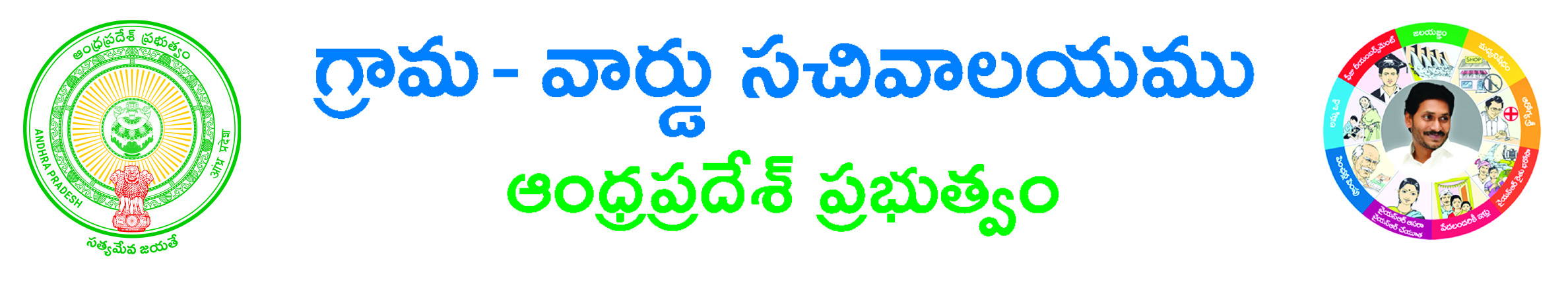 Missing Or Lost Documents ApplicationApplicant Details (address for communication):-  Aadhaar Card No: ____________________Name of Applicant (in BLOCK letters)*: ___________________Surname*: ___________________Father/Husband Name*: _______________ Gender *: ___________Occupation *: ___________State *: ___________________District*: ________________   Mandal*: __________________Village / Ward *: ______________________   Door No:  ________________________________Locality/Land Mark: ______________ Pin Code: ___________     Mobile No*: ______________ Email ID: ______________Informant Details:- Informant Name*: _____________________________   Informant Relation*: ___________________ Delivery Type*:  Manual  Local  Non-Local   Mobile NO*:_____________________      Service Specific DetailsMissing/ Lost Document/ Article *(Arm Licence,Bank Pass Book, Bond Certificate,Bonds,Cell Phone,Certificates,Credit/Debit card, Driving License, Foreign Passport, Gas book/Regulator,GOVT.Records,ID Cards, Indian Passport, Insurance Certificate, Marks Memo, Pattadhar Passbook, Pension Book, Postal Pass Book, Share certificate, Title Deed, Transfer Certificate(TC),Vehicle Fitness Certificate, Vehicle Insurance, Vehicle Registration Certificate): __________________________ District/Commissionerate *: _____________ Police Station Jurisdiction Known *(Yes/NO):_______________ If Yes provide Police Station*: _______________, If No provide Nearest Landmark/ Area Description*:_______________Reason for missing document/article *:_______________ Document List:-ID Proof* Address Proof*If any other Documents.Applicant’s Signature